School things									28th April 2020Powtarzamy nazwy przyborów szkolnych.Bugs Team, Bugs Team, one, two, three!Look at the pictures and say with me: schoolbag, pencil, crayon, glue, scissors, book.Listen to the story.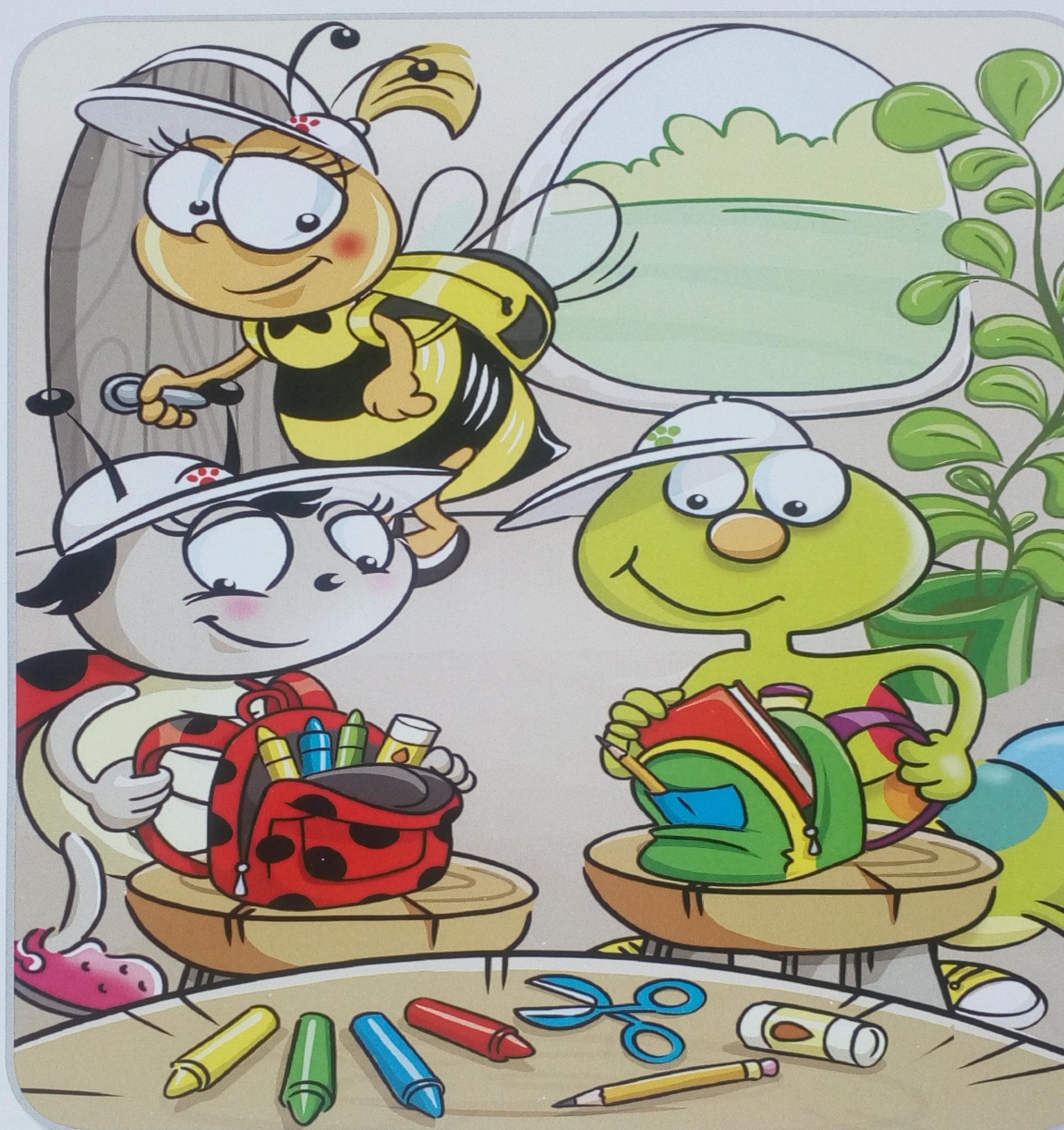 Bella: Hey, Bugs, are you ready?Lucy and Colin: No, not yet!Colin: I’ve got a book and a pencil, but I haven’t got any scissors!Lucy: I’ve got some glue and three crayons, but I haven’t got a red crayon.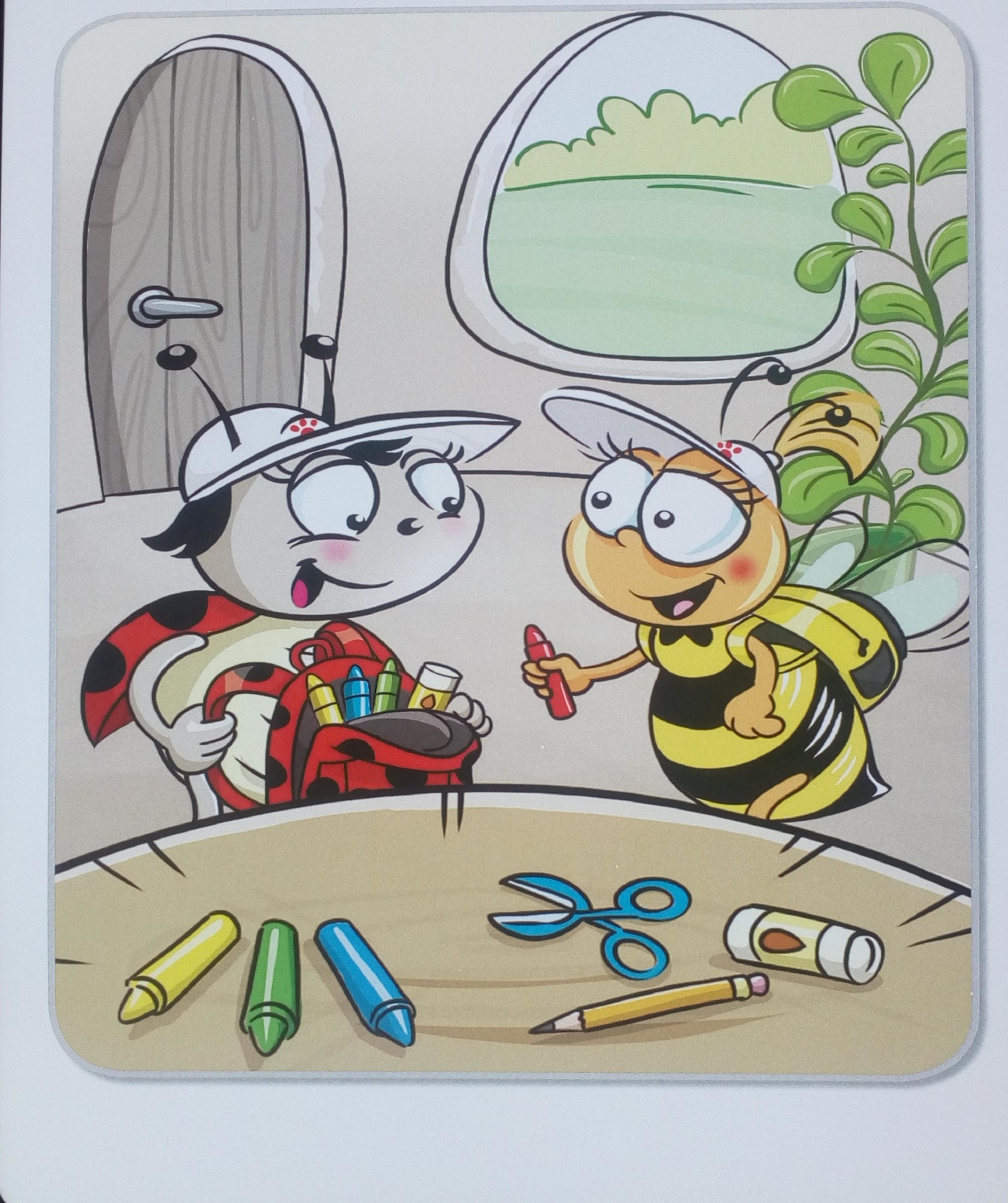 Bella: Look! There are some crayons and scissors here!Lucy: Can I have a red crayon, please?Bella: Here you are.Lucy: Thank you!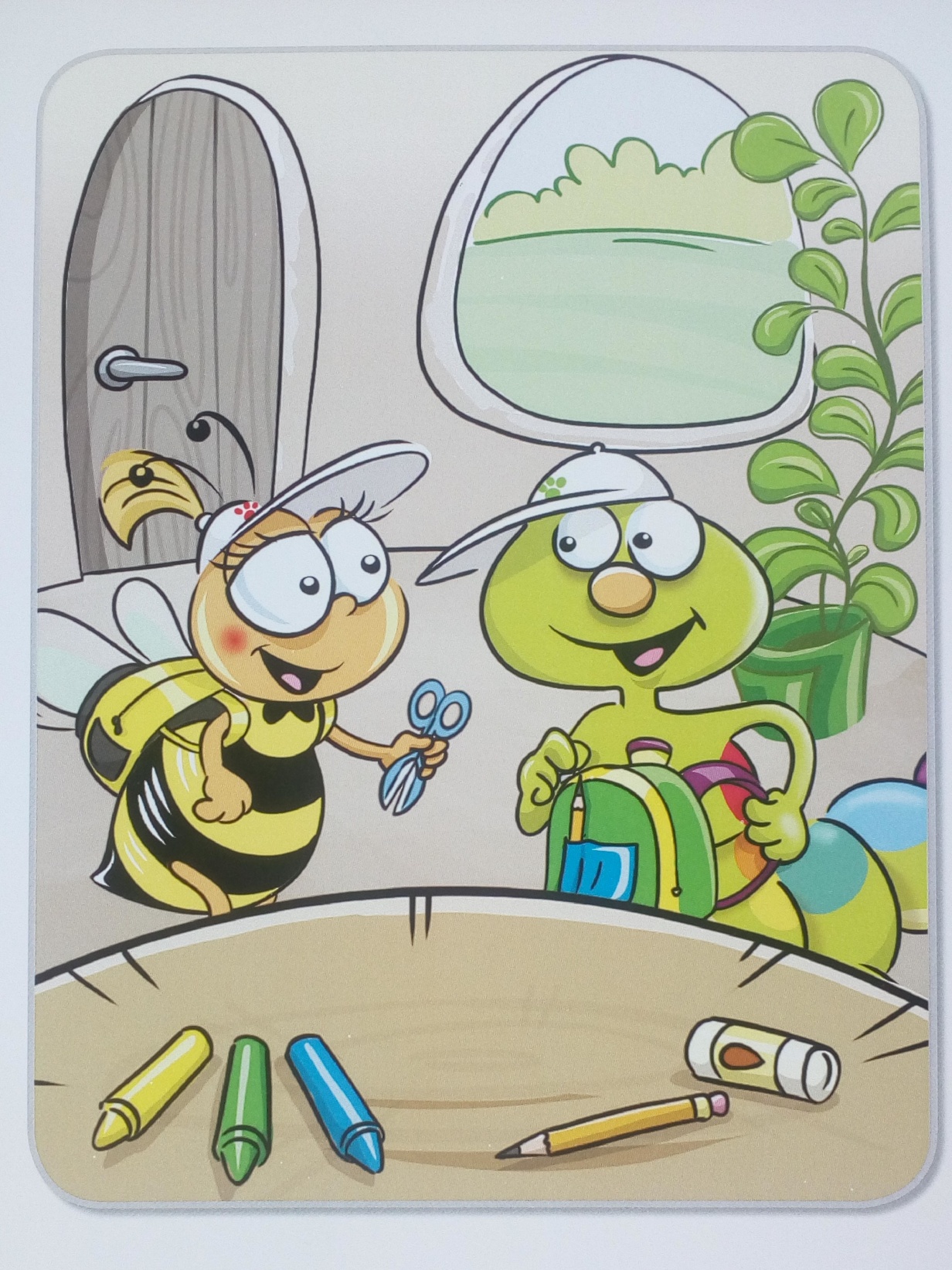 Colin: Can I have some scissors, please?Bella: Here you are.Colin: Thank you!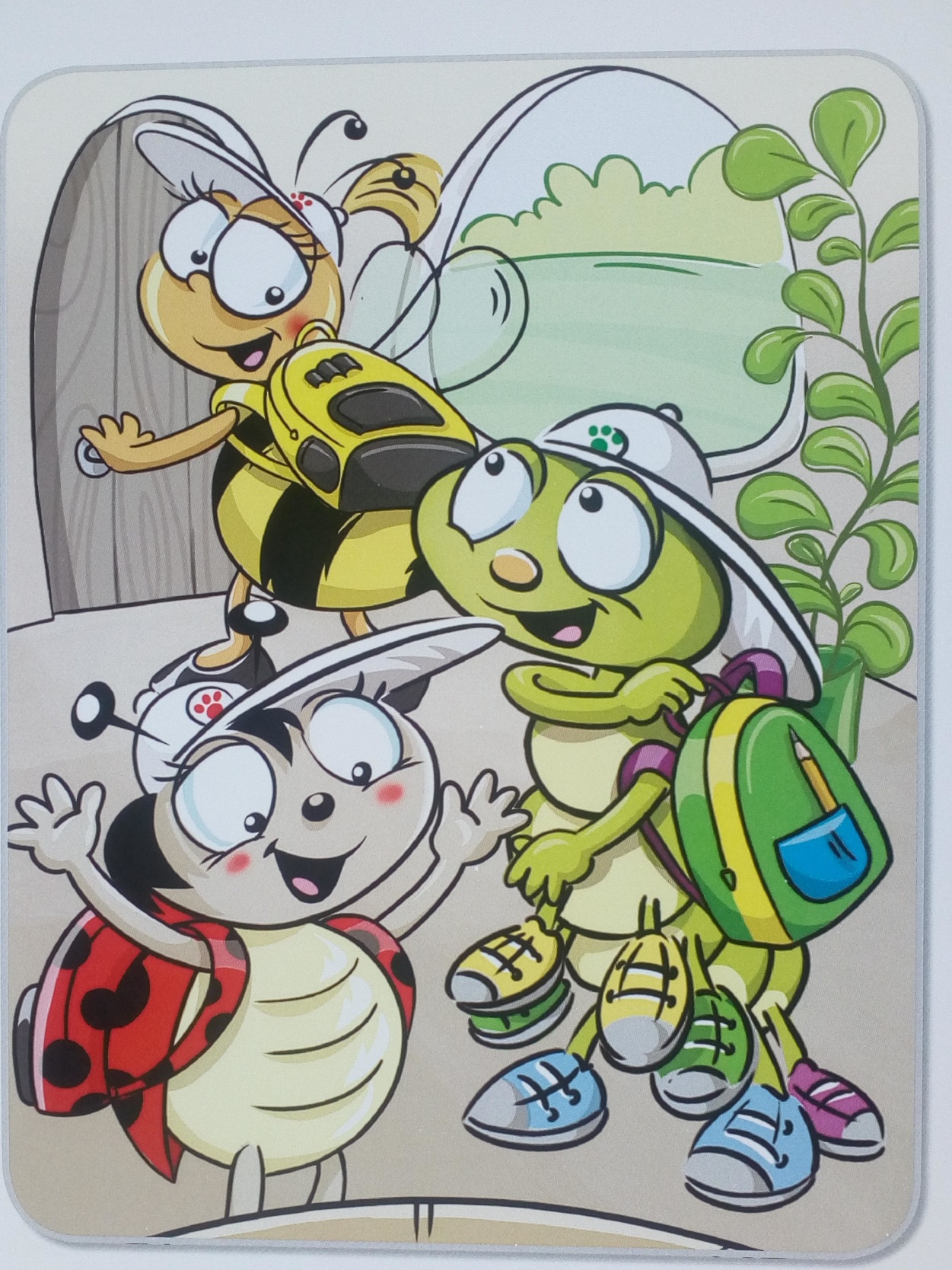 Bella: Are you ready now?Colin and Lucy: Yes!Bella: Take your schoolbags. Let’s go to school!Colin and Lucy: Hurray!New things: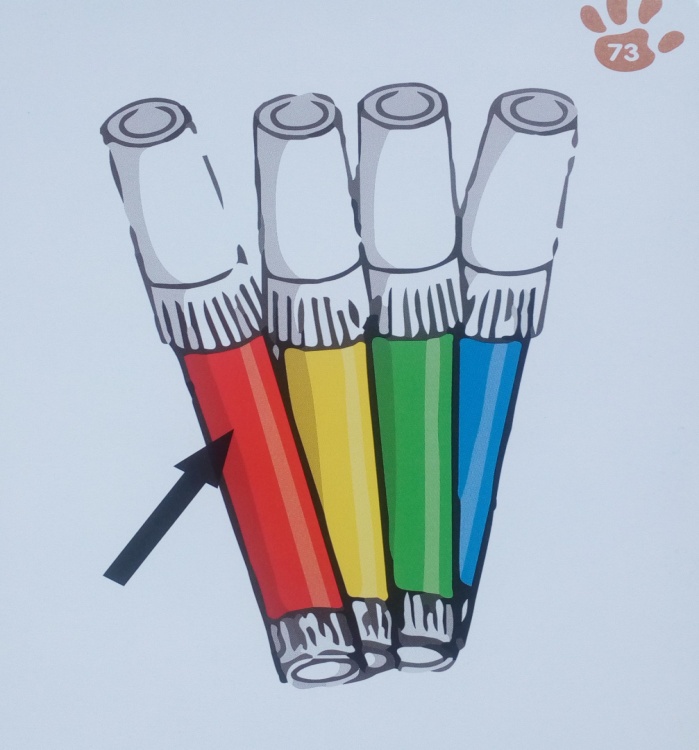 markers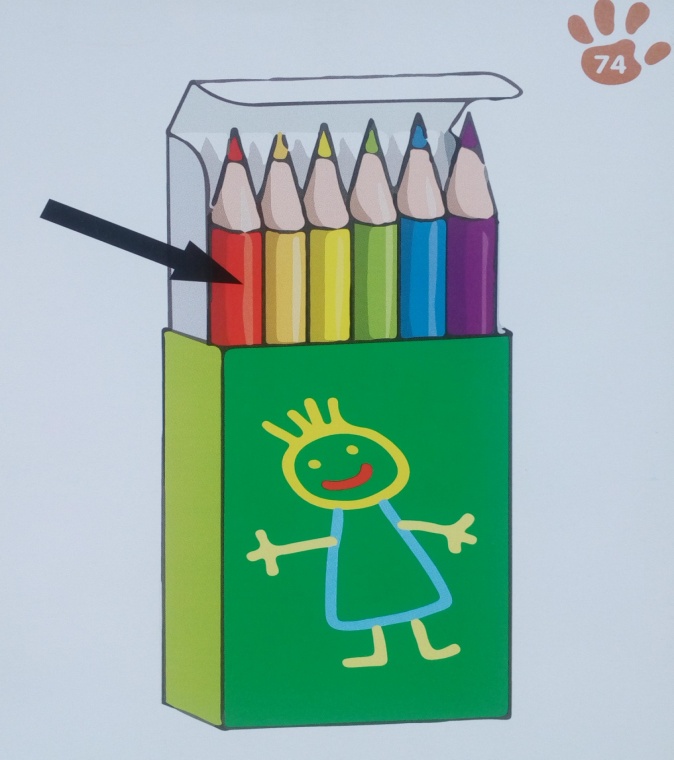 coloured pencilsListen and match. Say the chant.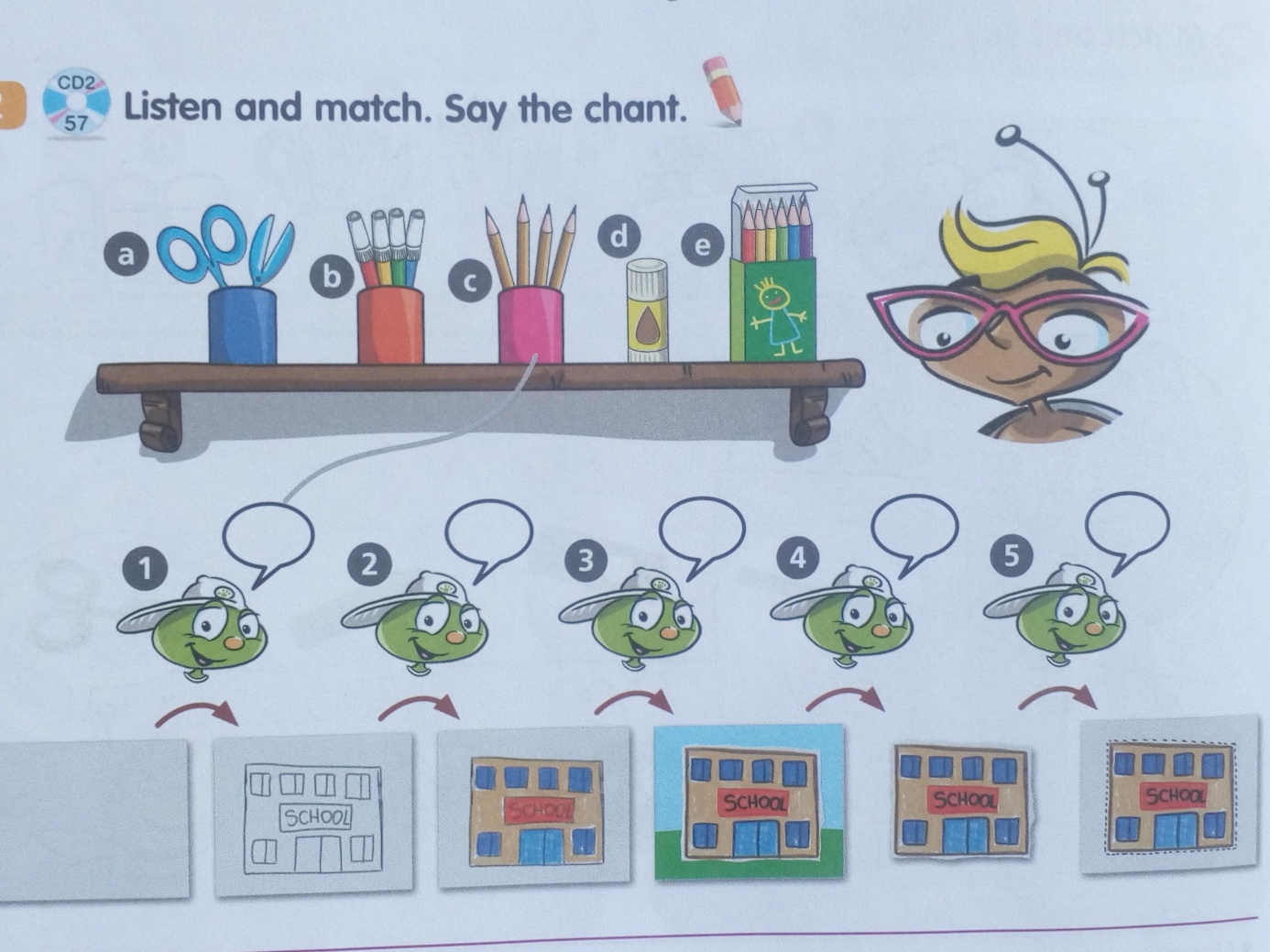 What school objects can you see?Colin wants to draw a school. What objects does he ask his teacher for? Listen and match.Teacher, teacher, look at this!Can I have a pencil, please?Teacher, teacher, look at this!Can I have some coloured pencils, please?Teacher, teacher, look at this!Can I have some markers, please?Teacher, teacher, look at this!Can I have some scissors, please?Teacher, teacher, look at this!Can I have some glue, please?Teacher, teacher, look at this!Do you like my picture?Oh, yes.Na zakończenie narysuj szkołę, do której chciałbyś/chciałabyś chodzić.Opracowane na podstawie: Bugs Team Starter, wyd.Macmillan